Литературно-музыкальная композиция«Ты одна мне несказанный свет…»(ко  Дню  Матери)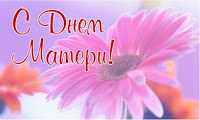 «Без  солнца  не  цветут  цветы, без любви нет счастья, без женщины нет любви, без матери нет  ни  поэта, ни  героя, вся  гордость  мира – от Матерей!»                          М. Горький    (на фоне тихо звучащего «Адажио» Марчелло)Чтец: Никто  не  знает  всё, как  мать,         Никто, как  мать, не  понимает,         Никто  не  может  так  ласкать,         Никто, как  мать, не  сострадает.         Никто, как  мать, не может дать,         Никто, как мать  прощать  не  может.         И  так  любить  и  ожидать         Никто, как  мать  не  может  тоже.                                         Вера  Кушнир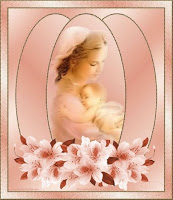 Ведущий: На  белом свете есть слова, которые мы называем святыми. И одно из таких слов – слово «мама». Слово, которое ребёнок произносит чаще всего. Слово, при котором взрослый хмурый человек улыбнётся – это тоже слово «мама». Потому что слово это несёт в себе тепло – тепло материнских рук, материнской души. Слово «мама» - особое слово. Оно рождается как бы вместе с нами, сопровождает нас в зрелые годы, с ним мы уходим из жизни.Слова  «мама», «мать» - одни из самых древних на  Земле и  почти одинаково звучат на языках разных народов. Это говорит о том, все люди почитают и любят матерей. Во многих странах отмечается День матери.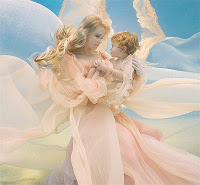  Российские писатели, общественные деятели предлагали ввести такой праздник и у нас в стране. И вот Указом Президента Российской Федерации от 30 января 1998 г. был установлен Праздник День матерей России, который ежегодно отмечается 4-е воскресенье  ноября. (На  фоне  тихо  звучащей  Арии  из  Бразильской  бахианы  №5 Э.Вила-Лобоса).                                       Чтец: День матери – праздник пока молодой,Но  все  ему  рады,  конечно,Все, кто рождён под счастливой звездойИ  мамы опекой  сердечной.Мы в диких бегах суеты мирской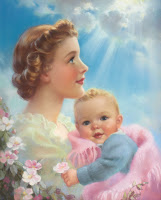 Подчас  забываем  о  маме,Спешим, растворяясь  в  массе  людской,Всерьёз  увлекаясь  делами…А  мама  нас ждёт  и  ночами  не спит,Волнуясь  и  думая  часто – «Ах, как  они  там?» - и  сердце  болит, И  стонет, и рвётся  на  части.Мы  в  праздник  придём  тебя  навестить,Хоть  можно, конечно, почаще.Милые  дети, из  ваших  судебСкладывается  материнское  счастье. Ведущий: По  данным  Министерства  труда и социального обеспечения России, сегодня  матерями в нашей стране являются более  50 миллионов женщин; из них  - более 1 мл. 700 тыс. – многодетными. В  День  матери поздравляют  мам, дарят цветы  и  улыбки, выражают свою  любовь и  уважение к матери  все: и малые  дети, и взрослые, которые уже сами – родители, но  для  своих  мам  всегда  остаются  детьми. (Звучит  песня «Мамины  глаза»  - муз. М. Пляцковского,                             слова  Е.Мартынова)                                            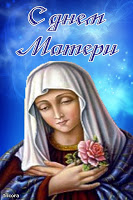 Ведущий: История  праздника  Дня  матери  уходит своими корнями в глубину веков. Древние греки отдавали дань уважения матери всех богов Гее. Римляне посвящали три дня в марте (с 22 по 25) другой матери богов – восточной Кибеле. Для кельтов днём матери был день чествования богини Бриджит. С 17 по 19-й век в Великобритании отмечалось  Мамино воскресенье (Mothering Sunday). В этот день юноши и девушки, которые работали подмастерьями или слугами, возвращаясь домой, приносили в подарок своим мамам фруктовый пирог. В 1908 г. молодая американка Анна Джервис из Филадельфии выступила с инициативой почитания матерей (в память о своей преждевременно скончавшейся матери). Она писала письма в государственные учреждения, к известным людям с предложением посвятить один день в году почитанию нелёгкого труда матери. Её старания увенчались успехом. В 1910 г. штат Виржиния первым признал День Матери официальным праздником, а в 1914 г. его признали законным праздником для всех Соединённых Штатов Америки.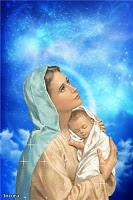 В Европе День Матери  начали  отмечать после  первой мировой войны. Это было вызвано послевоенными  бедствиями, ставшими причиной страданий  многих людей и проявилось в чистом и благоговейном отношении к женщинам – матерям, претерпевшим немало горя из-за потери своих мужей и детей.  А в России этот праздник будет отмечаться в 14-й раз. По сути, это – праздник вечности: из поколения в поколение, для каждого мама – главный  человек.  Становясь  матерью,  сама  женщина  открывает  в  себе лучшие качества: доброту, заботливость, любовь. В этот день организовываются праздничные вечера, выставки, концерты, развлечения. Цель  этих  празднований – выразить  почтение  Матери.Чтец: Есть  в природе  знак  святой  и вещий, Ярко  обозначенный   в  веках. Самая прекрасная из женщин –  Женщина  с  ребёнком  на  руках! Пусть  ей  вечно  солнце  рукоплещет, Так  она  и  будет жить  в  веках, Самая  прекрасная  из  женщин –  Женщина  с  ребёнком  на  руках!                            С. ОстровойВедущий: Каждую минуту в мире рождаются  три  человека. С первого дня ребёнка мать живёт его дыханием, его слезами и улыбками. Мать нужна ребёнку. В этом смысл её жизни. Любовь к своему малышу для неё так же естественна, как цветение сирени  весной. Как солнце посылает свои лучи, согревая всё живое, так и любовь матери согревает всю жизнь ребёнка. Мать приобщает дитя к человечеству. В его уста она вкладывает родной язык, вобравший богатства разума, мысли и чувства народа. Она наполняет его духовной силой, помогает постичь духовные ценности. Не это ли держит мир? Делает его вечным? Не в этом ли связь поколений?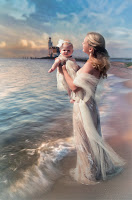  А сейчас закройте на минуту глаза и вспомните свою маму. А теперь ласково произнесите слово «мама». Почувствовали, как на душе стало теплее?     (Звучит песня «Мама» в исполнении группы «Премьер-министр»)Ведущий: Чувство любви к матери заложено в нас самой природой и живёт в человеке до конца его дней. А помните, как в стихотворении Дмитрия Кедрина «Сердце» дивчина потребовала от казака сердце матери?Чтец: Дивчину пытает казак у плетня: «Когда ж ты, Оксана, полюбишь меня? Я саблей добуду для крали своей И светлых цехинов, и звонких рублей!» Дивчина в ответ, заплетая косу: «Про то мне ворожка гадала в лесу. Пророчит она: мне полюбится тот, Кто матери сердце мне в дар принесёт. Не надо цехинов, не надо рублей, Дай сердце мне матери старой твоей. Я пепел его настою на хмелю,Настоя напьюсь – и тебя полюблю!» Казак с того дня замолчал, захмурел, Борща не хлебал, саламаты не ел. Клинком разрубил он у матери грудь И с ношей заветной отправился в путь: Он сердце её на цветном рушнике Коханой  приносит в косматой руке. В пути у него помутилось в глазах, Всходя на крылечко, споткнулся казак. И матери сердце, упав на порог, Спросило его: «Не ушибся, сынок?» Ведущий:  Марина Цветаева сказала в одном стихотворении о том, что наверняка «споткнётся» на дороге жизни тот, кто предал свою мать. Сын не споткнулся, он пал. Его боль стала в тот же миг и её кровной болью. И она прощает его. Материнское прощение может стать залогом спасения, возрождения человека, даёт представление о возможностях человеческого духа. Тут есть о чём задуматься.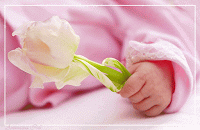 Чтец: Жизнь не прожить без чёрных дней, Но в час беды и в час бессилья Вы не кляните матерей За то, что вас они родили. Им не дано предугадать Всё, что детей их ждёт на свете. Но всякая на свете мать Желает только счастья детям…       (Звучит песня «Мама» в исполнении  Витаса)Ведущий: В наш современный век человек испытывает небывалые перегрузки. Более напряжённой стала работа. Большим дефицитом становится время. Снижается культура человеческого общения. Сейчас много пишут о  неблагополучии  семейных  отношений, о  разобщённости родителей и детей, о дефиците человеческого тепла и внимания к родителям. Мы должны помнить: когда придёт время подвести итоги, когда будут уходить от нас самые близкие, человек останется один на один со своей совестью и памятью.Чтец: По ночам звучит надрывный кашель, Старенькая женщина слегла. Много лет она в квартире нашей Одиноко в комнате жила. Письма были, только очень редко; И тогда, не замечая нас, Все ходила и шептала: - Детки, Вам ко мне собраться бы хоть раз.  Ваша мать согнулась, поседела... Что поделать? Старость подошла. Как бы хорошо мы посидели Рядышком у нашего стола. На собранье вместе мы ходили, В праздник пели гимны до зари, А потом разъехались, уплыли. Улетели... Вот и собери! Заболела мать. И той же ночью Телеграф не уставал стучать: «Дети, срочно! Дети, очень срочно! Приезжайте! Заболела мать». Из Одессы, Киева, Игарки, Отложив до времени дела, Дети собрались, да  oчень  жалко, У постели, а не у стола. Гладили морщинистые руки, Мягкую, серебряную прядь. Почему же дали вы разлуке Беспокоить любящую мать? Мать ждала вас в дождь и снегопады, В тягостной бессоннице ночей. Разве горя дожидаться надо, 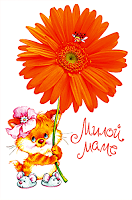  Чтоб приехать к матери своей? Неужели только телеграмма Привела вас к скорым поездам? Слушайте! Пока у нас есть мама. Приезжайте  к ней  без телеграмм!      (Звучит песня «Мама» в исполнении Олега  Газманова)Ведущий: Всё, что нам свято, дорого, озарено и названо именем матери. Хлебороб, обращаясь к земле, родившей обильные хлеба, благодарно произносит: «Спасибо тебе, кормилица-мать». Солдат в бою с врагом бьётся за Родину-мать. Люди не уважают того, кто обижает мать, кто забыл о ней. По отношению к матери мы определяем, каков человек. Любовь матери – основа и источник жизни. В целом мире мерой достоинства человека считается его благодарность матери за жизнь, за все её старания, воспитание и самопожертвования.Надо беречь и щадить здоровье самых близких вам людей, успеть отдать им свой сыновний или дочерний долг благодарности за то, что дали вам жизнь, за то, что любили вас такими, какие вы есть, несмотря ни на что…Чтец:Уходят наши матери от нас, Уходят потихонечку, на цыпочках, А мы спокойно спим, едой насытившись, Не замечая этот страшный час. Уходят матери от нас не сразу, нет, -  Нам это только кажется, что сразу. Они уходят медленно и странно, Шагами маленькими по ступеням лет. Вдруг спохватившись, нервно в кой-то год Им отмечаем шумно дни рожденья, Но это запоздалое раденье Ни их, ни наши души не спасёт. Всё удаляются они, всё удаляются. К ним тянемся, очнувшись ото сна, Но руки вдруг о воздух ударяются –  В нём выросла стеклянная стена! Мы опоздали. Пробил страшный час. Глядим мы со слезами потаёнными, Как тихими, суровыми колоннами Уходят наши матери от  нас…        (Е. Евтушенко. «Уходят матери»)Ведущий: Давайте никогда не забывать своих родных, любимых, ласковых и добрых матерей! Давайте всегда будем дарить им наше внимание и сердечное тепло!  Сегодня, в преддверии праздничного дня – Дня Матери – мы поздравляем всех женщин, которым выпала такая счастливая и нелёгкая в то же время судьба – быть матерью. Поздравляем и всех остальных людей с тем, что им также выпало огромное счастье – быть чьими-то детьми, родиться на этой земле и знать любящие ласковые руки. С Днём Матери вас, наши дорогие читатели!Чтец: Маленькая, кроткая моя, Просто – мать, каких не счесть на свете. Не сравню родную с солнцем я, -  Тихим огоньком она мне светит, Но когда внезапно на лету Горе тучей солнце заслоняет –  Наступающую темноту Огонёк чуть видный разгоняет. Маленькая, кроткая моя, Просто – мать, каких не счесть на свете. С горстку солнца вся-то жизнь твоя, А душа и днём, и ночью светит.                   (О. Шираз)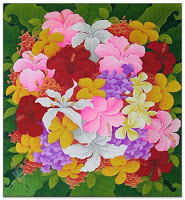 